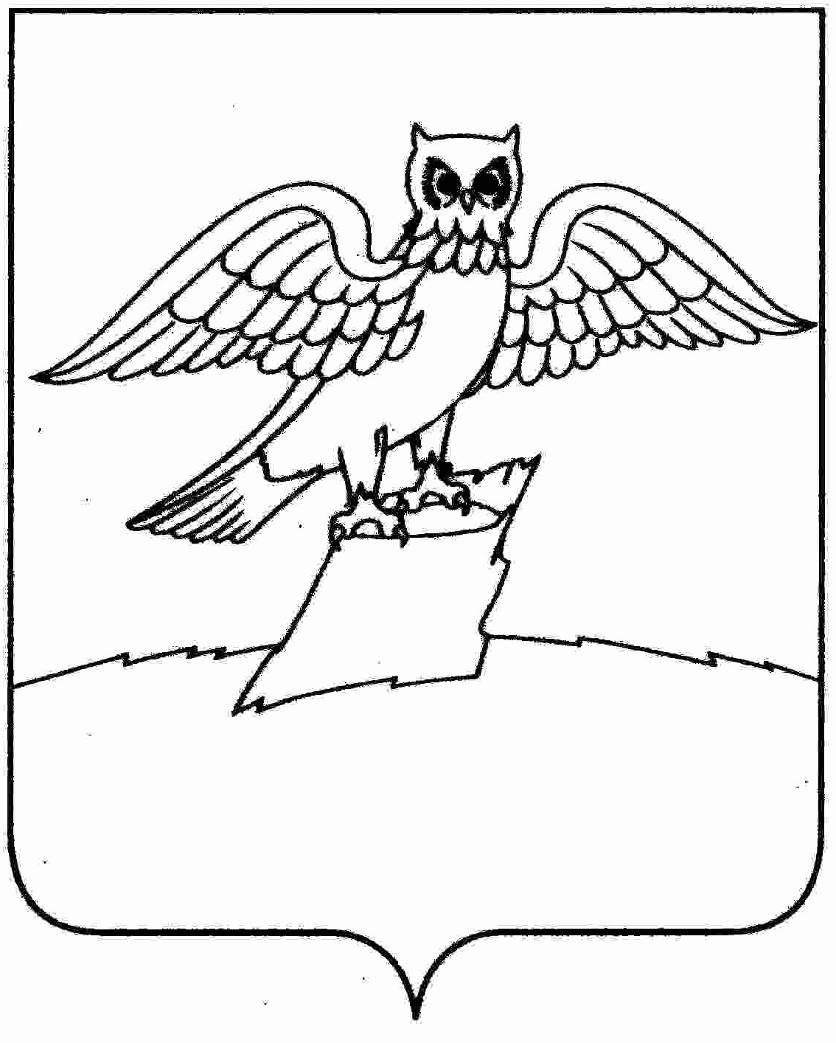 МУНИЦИПАЛЬНОЕ БЮДЖЕТНОЕ УЧРЕЖДЕНИЕ«СПОРТИВНО-ДОСУГОВЫЙ ЦЕНТР «ТОРПЕДО»ГОРОДА КИРЖАЧ КИРЖАЧСКОГО РАЙОНАВЛАДИМИРСКОЙ ОБЛАСТИУтверждаю                                               Директор МБУ СДЦ «Торпедо»__________________ Васильев С.А.ПЛАН МЕРОПРИЯТИЙ НА апрель  2023г.дата мероприятияНаименование мероприятийответственный за проведение мероприятияответственный за проведение мероприятияместо проведения  мероприятия01.-02.04. 2023 Первенство Владимирской обл по тяжелой атлетике среди юношей и девушек 17-18лет. Сидоров А.В. Сидоров А.В.Г. Муром    23-02.04.2023Первенство России по боксу среди юношей и девушек до 17лет.Рыбак В.С.Рыбак В.С.Г. Анапа.09.04.2023Закрытие лыжного сезона 2022-2023гг.Никонов С.Е.Никонов С.Е.Трасса города Киржач15-22-29.04.2023Кубок Победы Александровского района по футболу.Смирнов В.Р. Смирнов А.В.Смирнов В.Р. Смирнов А.В.Г. Александров.   В течении    месяцаТренировочный процесс по тяжелой атлетике ,боксу, офп, футболу.Смирнов В.Р. Сидоров А.В Васильев С.А. Рыбак В.С Пронюшкин С.П. Шаповалов П.А Никонов С.Е.Смирнов В.Р. Сидоров А.В Васильев С.А. Рыбак В.С Пронюшкин С.П. Шаповалов П.А Никонов С.Е.МБУ СДЦ «Торпедо»  согласно расписанию секций 16-00 до 20-00.